 Completion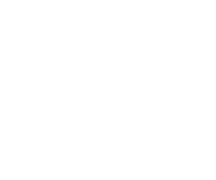 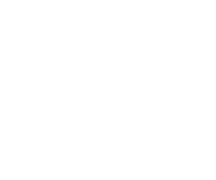 In Recognition of Overdose and Naloxone Education Training to Save a life